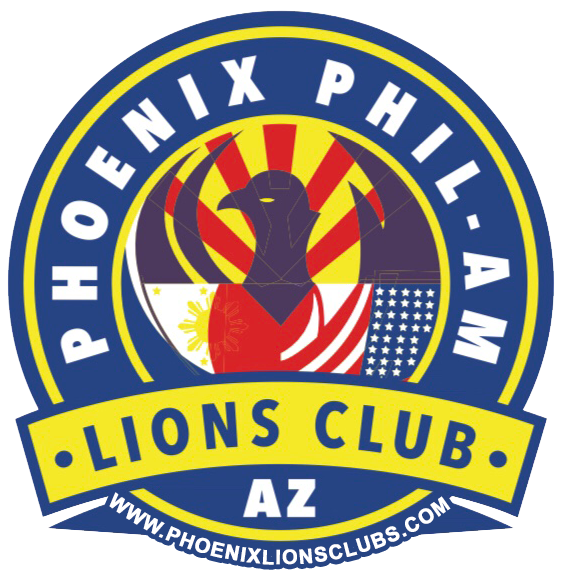 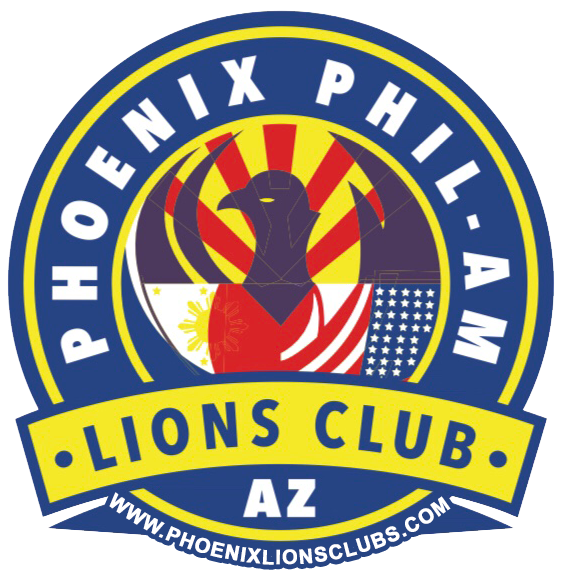 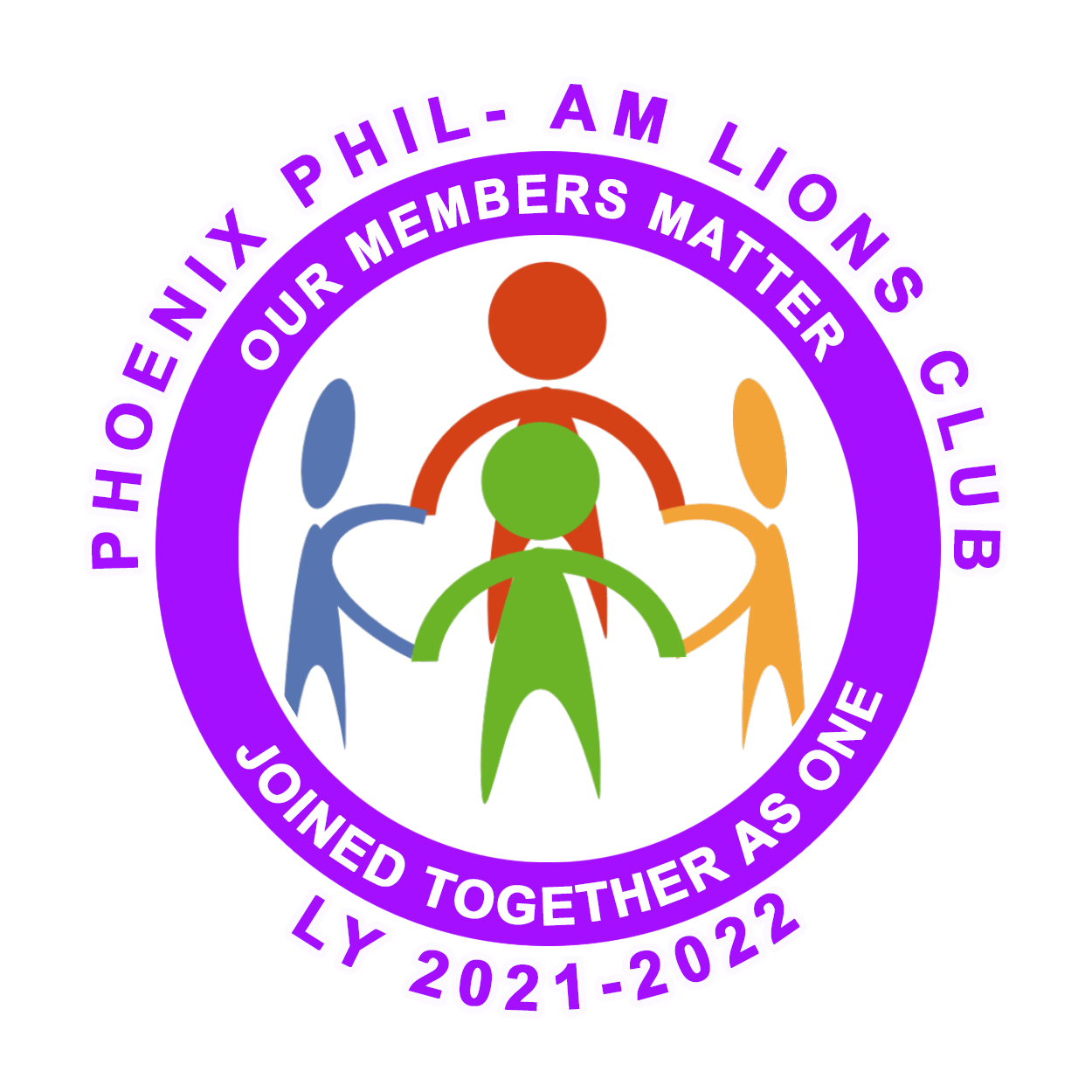 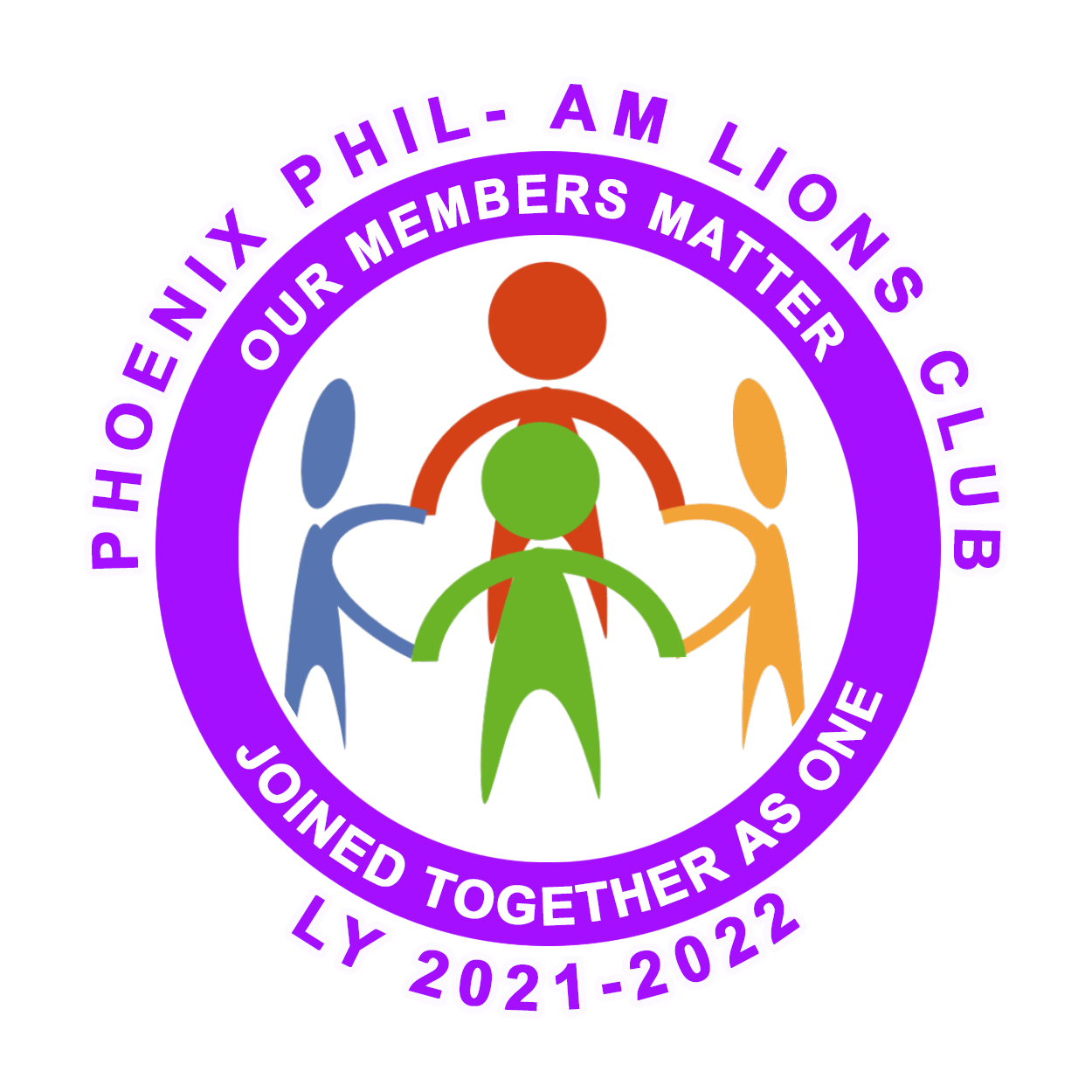 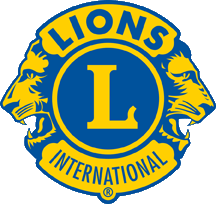 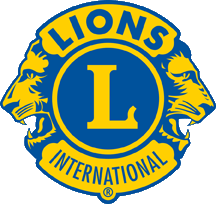 Phoenix Phil-Am Lions ClubSeptember 8,20216:30PM-8:00PMIn -Person Monthly meetingPhilippine Community Center                                                               AGENDA6:30 PM              Called to order by President Angie RadauLions Prayer       by    ALLLions Ethics        by     AllWelcome of Dignitaries, Guests        by President   Lion Angie RadauSeptember Birthday Celebrants            by Club Admin Mary Ann Wong6: 38    Presentation of Guest Speaker 6:40     Guest Speaker: Erica Zapanta ,BSN,RN Certified Health Coach6:50   Dinner/Potluck           7:05    Secretary's report / Motion to approve August Minutes                                              Lion Secretary/Club Admin7:10     Treasurer's Report              Lion Mary Ann Solis  7:15     Reports on different committees:         Fundraising                                    Environment         Service                                            Hunger         Membership                                   Pediatric Cancer Awareness         Vision                                              Diabetes Awareness7:30 President's Report7:50 New /Old Business8:00 Meeting Adjourned